ЛЮБОВЬ С АКЦЕНТОМ….. 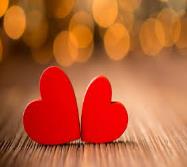 8ми-дневный СБОРНЫЙ ЭКОНОМ ТУР!!! 
  Гарантированные даты заезда:11.02-18.02, 12.02-19.02
Тбилиси – Мцхета – Сигнахи – Боржоми – Бакуриани - Тбилиси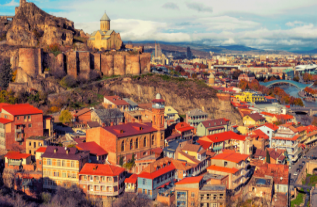 1 день: Прибытие в город света - красавец Тбилиси, трансфер и размещение в отеле.Свободное время. Ночь в отеле.2 день: Завтрак в отеле. Сегодня, мы проведем насыщенный день с 2мя экскурсиями: Сити-тур по чарующему городу: Кафедральный собор «Самеба» («Святая Троица» символ грузинского возрождения, единства и бессмертия.) Он возвышается в центре Тбилиси на вершине горы св. Ильи.  Церковь Метехи (V в.) – красивый и гордый символ Тбилиси. Крепость «Нарикала», во дворе которой находиться прекрасный храм.  У стен крепости восстановлены башенки с которых у Вас будет возможность сделать памятные фотографии. С крепостной стены открываются изумительные виды.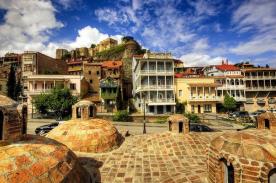 Посещение современного архитектурного шедевра – Моста Мира и парка Рике.На левом берегу моста находиться храм Сиони (знаменит своими чудотворными иконами), который мы также посетим.  Факультативно: Далее мы немного расслабимся, посетив завод шампанских вин «Багратиони 1882», где ознакомимся с историей завода и в дегустационном зале продегустируем 12 видов игристого вина, под закуску из фруктов, сыра и грузинского хлеба (дополнительно 35долл 1 чел).Выезд во Мцхета. Каждый из нас со школьных лет помнит строки…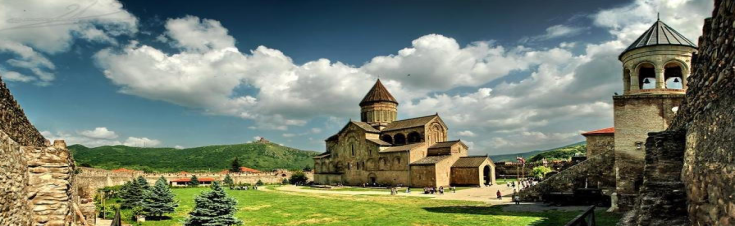 «…Там, где, сливаясь, шумят,
Обнявшись, будто две сестры,
Струи Арагви и Куры,
Был монастырь…»Таким увидел Лермонтов Мцхета, таким его увидите и Вы.  Факультативно: Здесь мы посетим домашний винный погреб, где проведем дегустацию грузинских вин и чачи. Дегустация проводится из глиняных пиал. Вино домашнего изготовления 2-х сортов - красное, белое, чача 2-х сортов - белая и подкрашенная. Дегустатор сам историк и винодел, и в течение дегустации он поведает Вам всю историю виноградной культуры и производства вина в Грузии. Обед здесь же с уроками грузинской национальной кухни (дополнительная плата на месте 25 долл 1 чел)  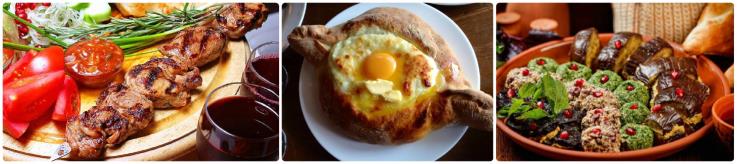  «Мцхета» – древнейший, город, первая столица Грузии, душа этой удивительной страны. Здесь у Вас будет возможность ознакомиться с: Кафедральным собором «Светицховели»  (XI в). Он же, собор 12-ти апостолов. В основании его покоится Хитон Господень. Благодаря этой святыне Мцхета называют «вторым Иерусалимом».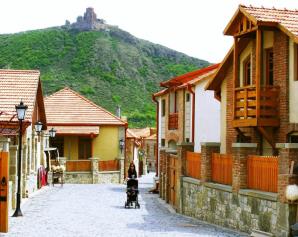 Поднимемся в монастырь Джвари (V в), откуда открывается прекрасная панорама древней столицы (в Иерусалиме есть церковь с таким же названием). По легенде, этот храм был воздвигнут над источавшим благовонное масло (миро) пнём того кедра, под которым молилась просветительница Грузии Святая Нино. Возвращение в Тбилиси.  Свободное время. Ночь в отеле. 3 день: Завтрак в отеле.  Свободный день. Можно рассмотреть такие факультативные экскурсии, как: 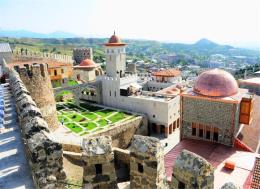 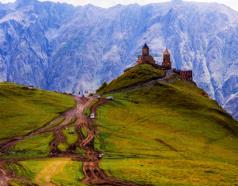 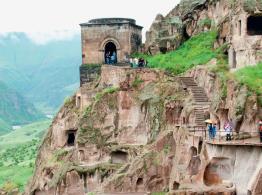 1. Гори и Уплисцихе 2. Ананури, Гудаури, Казбеги 3. Боржоми и Бакуриани 4. Телави + Цинандали или Телави + Гурджаани 5. Вардзиа – Ахалцихе – Рабат Ночь в отеле.  4 день: Завтрак в отеле. 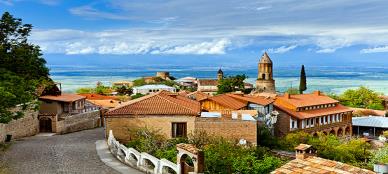 Сегодня самый романтический праздник – день Св. Валентина. Что в мире есть более трогательнее, сокровеннее и романтичнее чем чувство любви? Наверное, никакое другое чувство не сравнится с температурой тепла в сердце, которое любит. И мир влюбленных не понять миллионам простых людей, потому что он по-особенному создан только для двоих.Презентики от принимающей стороны CAPITAL GEORGIA TRAVEL . Сегодня Вы узнаете все о родине грузинского виноделия и гостеприимства. На востоке Грузии уютно расположилась Кахетия. Мы остановимся в Сигнахи - городе любви. Этот город прекрасно соединил в себе элементы южно-итальянского и грузинского архитектурных тонкостей. По дороге Вас ожидает невероятная дегустация на знаменитом кахетинском заводе вин (Кахетинское традиционное виноделие). А также Вы увидите крепость Сигнахи, входящую в список самых известных и крупных крепостей Грузии. 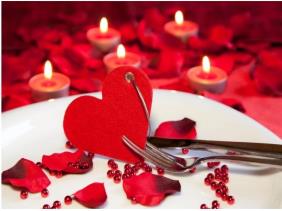 Посетим монастырский и епископальный комплекс Святого Георгия - женский монастырь «Бодбе». Тут расположена Базилика Святой Нино, а спустившись в ее чудотворным источникам, можете загадать желание, которое обязательно сбудется (пешая ходьба 30 мин).  Факультативно: Посещение винного погреба в Сигнахи, дегустация различных сортов вина и грузинской водки - чача. (факультативно, 10 долл 1 чел. )Возвращение в Тбилиси. Трансфер на ужин в один из лучших ресторанов Тбилиси, где Вас ждет национальный вкуснейший ужин, шоу программа и знаменитое грузинское вино. Теплая приятная атмосфера, безумно вкусная грузинская кухня и бокал вина – лучшее завершение праздника. Ночь в отеле.  5 день: Завтрак в отеле.  Экскурсия в Боржоми и Бакуриани. 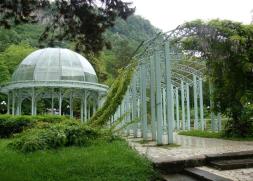 Боржоми – регион невероятной красоты и лечебной силы. Здесь мы посетим известный национальный парк «Боржоми», где Вы сможете попробовать одну из самых известных минеральных вод в мире непосредственно из родника.  Далее отправимся в Бакуриани. Кристально чистый воздух, невероятной красоты горы  - все, что нужно для отличного и здорового отдыха. Возвращение в Тбилиси. Ночь в отеле. 6 день: Завтрак в отеле.  Факультативно:  Винный тур  в Кахетию: 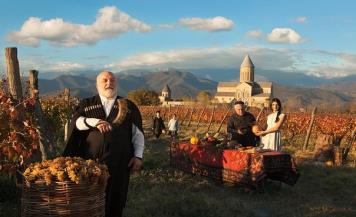 Сегодня мы держим курс на восток Грузии. 
Через Гомборский перевал мы поедем к Новой Шуамта, насладимся этими красотами кахетинской долины и сделаем множество памятных фото.   Прибытие в Телави - административный центр Кахетии, куда так и не дозвонился знаменитый Мимино. Здесь увидим: Алаверди - монастырь святого Георгия, основан    в 11 веке. Высота собора около 50 м, что является одной из  высочайших церковных построек Грузии. 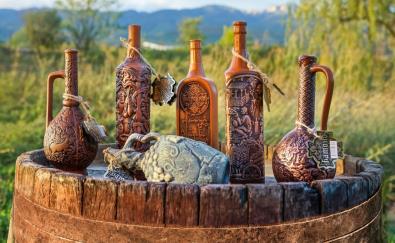 Посещение дворца князя Александра Чавчавадзе в Цинандали, в этом дворце увидим уникальный парк, винный завод, в погребах которого хранятся вина, древнейшие из которых были произведены еще в 1814 году. Здесь же проведем дегустацию лучших вин (5ти лучших кахетинских сортов вин).  Увидим дерево, возраст которого превышает 900 лет в так же исторические объекты Телави.Чтобы проникнуться и понять,  что такое сочетание грузинских винодельческих традиций с западными стандартами качества, мы посетим винный дом «Шухманн Вайнс» и продегустируем 2 сорта вина.  Возвращение в Тбилиси. Ночь в Тбилиси. 7 день: Завтрак в отеле.  Факультативно:Экскурсия в Кутаиси +пещеры Прометей и Сатаплия (катание на лодках).Выезд на экскурсию в Кутаиси: Посетим Монастырь Баграти - Успения Богородицы. Один из самых больших храмов в Грузии и один из важнейших по своей исторической роли. Монастырь Моцамета, славится древним поверием - монастырь исполнения желаний, далее монастырь и академию Гелати основанную великим грузинским царем Давидом IV – строителем. Этот средневековый монастырь  является наследием ЮНЕСКО с 1994 года. Храм является культурным и религиозным центром Грузии. 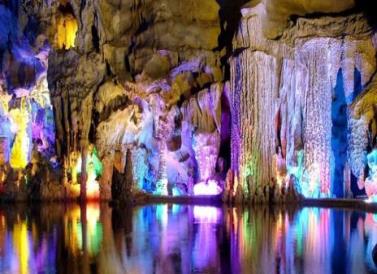 Далее посетим уникальную природную пещеру «Прометея» в городе Цхалтубо, недалеко от Кутаиси. Здесь же по подводной реке можно покататься на лодках – очень увлекательное занятие.Изюминкой экскурсии этого дня станет заповедник «Сатаплия». Следы динозавров, карстовые пещеры, калхидские леса с реликтовыми деревьями и  невероятная панорама в сочетании с современной инфраструктурой произведет на Вас неизгладимое впечатление. Возвращение в Тбилиси. Ночь в отеле. 8 день: Завтрак в отеле.  Трансфер в аэропорт Тбилиси. Завершение обслуживания. Счастливое возвращение на Родину.                              *туры защищены авторским правом!    ЦЕНЫ УКАЗАНЫ ЗА ЧЕЛОВЕКА В НОМЕРЕ ЗА ВЕСЬ ТУР, в USDКОМИССИЯ 10%В стоимость тура входит:Встреча и проводы в аэропорт под все авиа перелеты без доплат  (только в даты тура)Весь трансфер в период тураПроживание в выбранном Вами отеле на базе завтраковСтоимость  указанных в туре экскурсий (Тбилиси, Мцхета, Сигнахи, Боржоми, Бакуриани) Обслуживание гидаВходные билеты Подъемники на Нарикала Ужин в ресторане национальной кухни Дегустация вина на заводе в КахетииРомантическое настроение =)Важная информация: !!! Так как тур сборный, компания несёт за собой право менять местами экскурсионные дни. При этом содержание программы остается неизменным!
!!! Групповые трансферы в турах включены подарочно, потому не могут быть вычтены со стоимости. 
Дополнительная информация, цены нетто:!!! Доп. Ночь в Тбилиси в отелях 3*эконом: сингл 38$, дабл 50$, трипл 60$!!! Доп. Ночь в Тбилиси в отелях 3*: сингл 55$, дабл 65$, трипл 85$!!! Доп. Ночь в Тбилиси в отелях 4*эк: сингл 60$, дабл 70$, трипл 95$!!! Доп. Ночь в Тбилиси в отелях 4*: сингл 95$, дабл 110$, трипл 150$ !!! Стоимость доп. трансфера в одну сторону: 1-3 чел – 20$, 3чел -30$ минивен, 4-6чел 35$;        МЫ ЖДЁМ ВАС В ГРУЗИИ !!!ПРОЖИВАНИЕ в Тбилиси3*** эконом Toma’s house,  Дарчи,  Далида, 
Ницца3***Альянс, Престиж палас,  Доеси, Эпик отель GT, Графика4**** эконом  Опинион,
Грин Опинион,
Нью Копала, Ведзиси, Марго Палас4****Неаполь, Брим, Гарнет, Астория, Копала Рике  Орхидея, АвенюПри  дабл номере407479523632При сингл номере6207709151128При трипл номере399465499595